О внесении изменений в постановлениеадминистрации городского поселения Андраот 18.09.2015 г. № 147 «О создании конкурсной комиссии по отбору управляющей организациидля управления многоквартирными домамив городском поселении Андра»             В соответствии с Жилищным кодексом Российской Федерации, Федеральным законом от 06.10.2003 г. № 131-ФЗ «Об общих принципах организации местного самоуправления в Российской Федерации», постановлением Правительства Российской Федерации от 06.02.2006 г. № 75 «О порядке проведения органом местного самоуправления открытого конкурса по отбору управляющей организации для управления многоквартирным домом», на основании Устава городского поселения Андра, в целях проведения открытых конкурсов по отбору управляющей организации для управления многоквартирными домами в городском поселении Андра:Приложение 2 к постановлению администрации городского поселения Андра от 18.09.2015 г. № 147 «О создании конкурсной комиссии по отбору управляющей организации для управления многоквартирными домами в городском поселении Андра» изложить в новой редакции (Приложение 1).Обнародовать постановление посредством размещения в информационно-телекоммуникационной сети Интернет на официальном сайте администрации муниципального образования городское поселение Андра по адресу: www.andra-mo.ru. Настоящее постановление вступает в силу после его официального обнародования.Контроль за выполнением настоящего постановления оставляю за собой.Глава городского поселения Андра                                                                         О. В. ГончарукПриложение 1к постановлению администрации городского поселения Андраот 16.09.2016 г. № 424приложение 2к постановлению администрации городского поселения Андраот 18.09.2015 г. № 147Составконкурсной комиссии по отбору управляющей организации для управления многоквартирными домами в городском поселении АндраПредседатель комиссии                                - глава городского поселения АндраЗаместитель председателя комиссии          - заместитель главы городского                                                                             поселения АндраСекретарь комиссии                                      - начальник отдела по управлению                                                                             муниципальным имуществом и                                                                             землеустройству   администрации                                                                           городского поселения Андра    Члены комиссии:Член комиссии                                               - начальник организационно-правового                                                                            отдела администрации городского                                                                            поселения Андра    Член комиссии                                               - начальник финансово-экономического                                                                             отдела администрации городского                                                                            поселения Андра       Член комиссии                                               - член Общественного совета по вопросам                                                                            жилищно-коммунального хозяйства при                                                                            администрации городского поселения Андра       Член комиссии                                               - депутат Совета депутатов городского                                                                            поселения Андра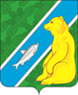 АДМИНИСТРАЦИЯГОРОДСКОГО ПОСЕЛЕНИЯ   АНДРАОктябрьского районаХанты- Мансийского автономного округа – ЮгрыПОСТАНОВЛЕНИЕАДМИНИСТРАЦИЯГОРОДСКОГО ПОСЕЛЕНИЯ   АНДРАОктябрьского районаХанты- Мансийского автономного округа – ЮгрыПОСТАНОВЛЕНИЕАДМИНИСТРАЦИЯГОРОДСКОГО ПОСЕЛЕНИЯ   АНДРАОктябрьского районаХанты- Мансийского автономного округа – ЮгрыПОСТАНОВЛЕНИЕАДМИНИСТРАЦИЯГОРОДСКОГО ПОСЕЛЕНИЯ   АНДРАОктябрьского районаХанты- Мансийского автономного округа – ЮгрыПОСТАНОВЛЕНИЕАДМИНИСТРАЦИЯГОРОДСКОГО ПОСЕЛЕНИЯ   АНДРАОктябрьского районаХанты- Мансийского автономного округа – ЮгрыПОСТАНОВЛЕНИЕАДМИНИСТРАЦИЯГОРОДСКОГО ПОСЕЛЕНИЯ   АНДРАОктябрьского районаХанты- Мансийского автономного округа – ЮгрыПОСТАНОВЛЕНИЕАДМИНИСТРАЦИЯГОРОДСКОГО ПОСЕЛЕНИЯ   АНДРАОктябрьского районаХанты- Мансийского автономного округа – ЮгрыПОСТАНОВЛЕНИЕАДМИНИСТРАЦИЯГОРОДСКОГО ПОСЕЛЕНИЯ   АНДРАОктябрьского районаХанты- Мансийского автономного округа – ЮгрыПОСТАНОВЛЕНИЕАДМИНИСТРАЦИЯГОРОДСКОГО ПОСЕЛЕНИЯ   АНДРАОктябрьского районаХанты- Мансийского автономного округа – ЮгрыПОСТАНОВЛЕНИЕАДМИНИСТРАЦИЯГОРОДСКОГО ПОСЕЛЕНИЯ   АНДРАОктябрьского районаХанты- Мансийского автономного округа – ЮгрыПОСТАНОВЛЕНИЕ«16»сентября 20016  г.№424пгт. Андрапгт. Андрапгт. Андрапгт. Андрапгт. Андрапгт. Андрапгт. Андрапгт. Андрапгт. Андрапгт. Андра